20.12.2022                                 с.Старомукменево                                                   № 55-п    Об уточнении адреса земельного участкаВ соответствии с постановлением Правительства Российской Федерации от 19 ноября 2014 г. № 1221 «Об утверждении правил присвоения, изменения и аннулирования адресов», руководствуясь Уставом муниципального образования Старомукменевский сельсовет, постановляю:1.Земельному участку принадлежащему  Сунгатуллину Рамилю Фаттаховичу, 18.08.1963 года рождения, с кадастровым номером 56:05:1701001:92  на основании свидетельства на право собственности на землю  серии РФ-ХXIХ ОРБ-05-17 № 0958159 от 26 сентября 1995 года, выданного комитетом по земельным ресурсам и землеустройству  Асекеевского района Старомукменевской сельской администрацией Оренбургской области регистрационная запись № 43 от 16 сентября 1995 года, уточнить адрес: Российская Федерация, Оренбургская область, Асекеевский муниципальный район, сельское поселение Старомукменевский сельсовет, село Старомукменево, улица Центральная, земельный участок 442. Контроль за исполнением настоящего постановления оставляю за собой.3. Настоящее постановление вступает в силу со дня его подписания.Глава  МОСтаромукменевский сельсовет                                                       Р.А.Каюмова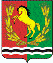 АДМИНИСТРАЦИЯ МУНИЦИПАЛЬНОГО ОБРАЗОВАНИЯСТАРОМУКМЕНЕВСКИЙ СЕЛЬСОВЕТАСЕКЕЕВСКОГО РАЙОНА ОРЕНБУРГСКОЙ ОБЛАСТИПОСТАНОВЛЕНИЕАДМИНИСТРАЦИЯ МУНИЦИПАЛЬНОГО ОБРАЗОВАНИЯСТАРОМУКМЕНЕВСКИЙ СЕЛЬСОВЕТАСЕКЕЕВСКОГО РАЙОНА ОРЕНБУРГСКОЙ ОБЛАСТИПОСТАНОВЛЕНИЕ